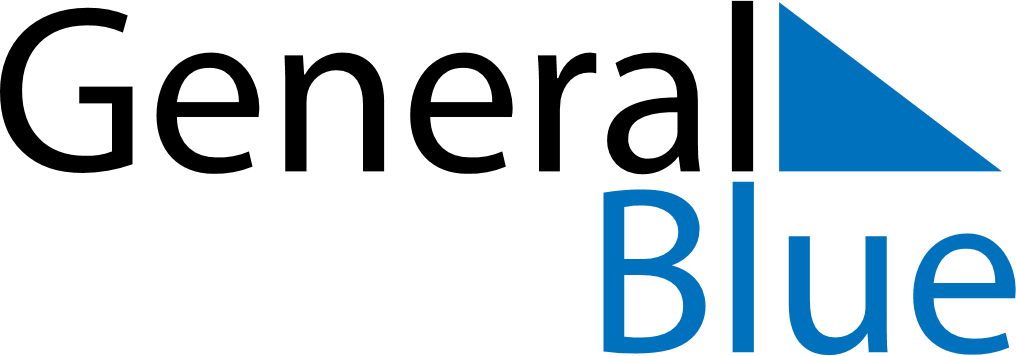 Singapore 2023 HolidaysSingapore 2023 HolidaysDATENAME OF HOLIDAYJanuary 1, 2023SundayNew Year’s DayJanuary 2, 2023MondayNew Year’s Day (substitute day)January 22, 2023SundayChinese New YearJanuary 23, 2023MondayChinese New YearJanuary 24, 2023TuesdayChinese New Year (substitute day)April 7, 2023FridayGood FridayApril 21, 2023FridayHari Raya PuasaMay 1, 2023MondayLabour DayMay 5, 2023FridayVesak DayJune 28, 2023WednesdayHari Raya HajiAugust 9, 2023WednesdayNational DayNovember 13, 2023MondayDeepavaliDecember 25, 2023MondayChristmas Day